Working with Children and communities: 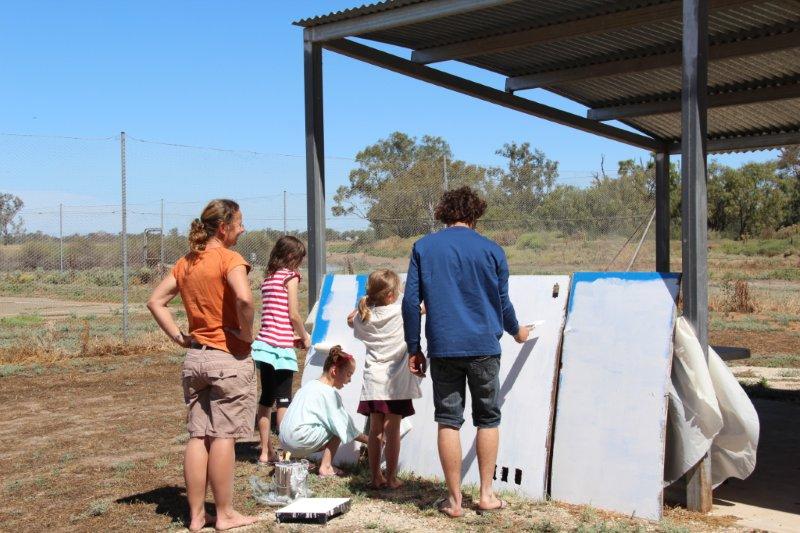 Benjeroop community art project: Where the waters meet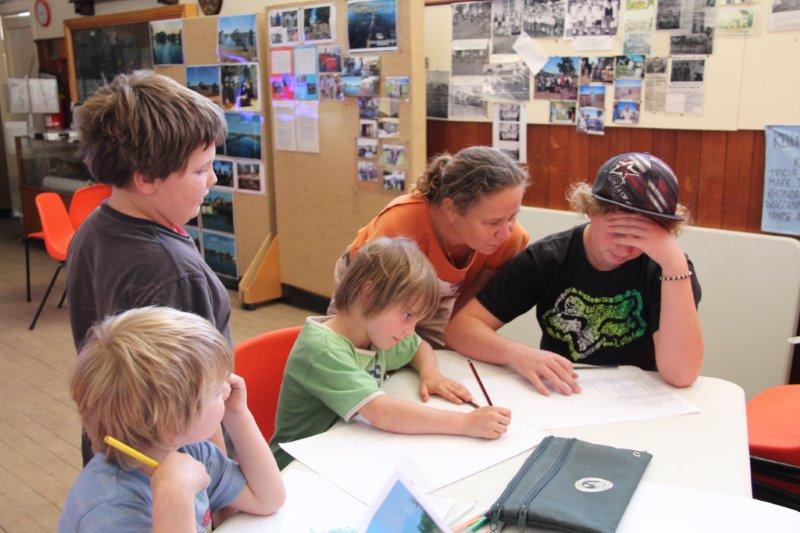 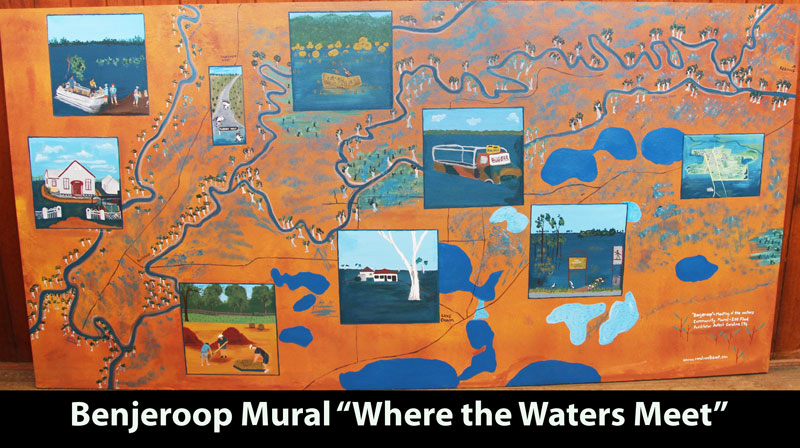 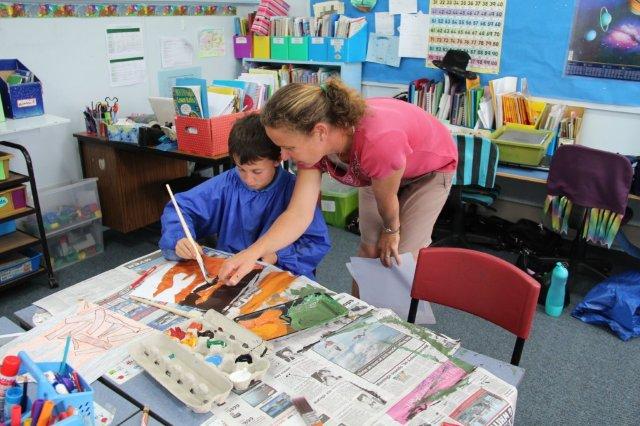 Learn, Create, Inspire – Sharing Our Story project at Murrabit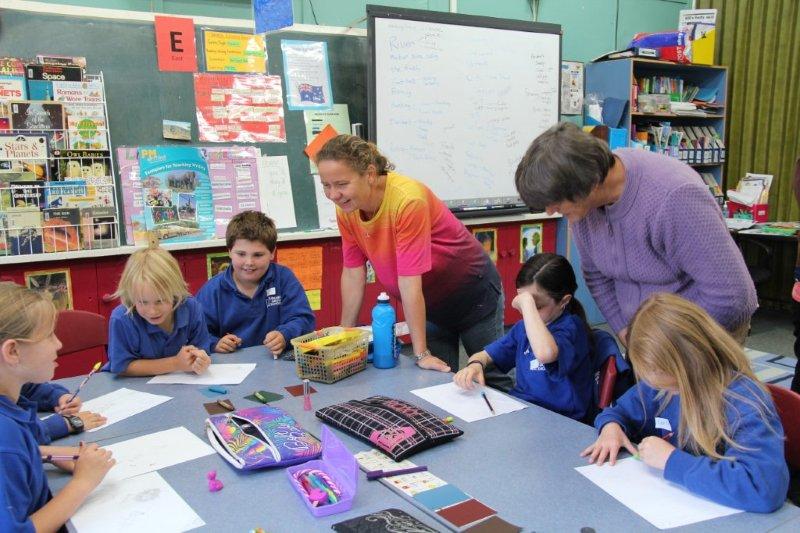 Learn, Create, Inspire – Sharing Our Story project at Murrabit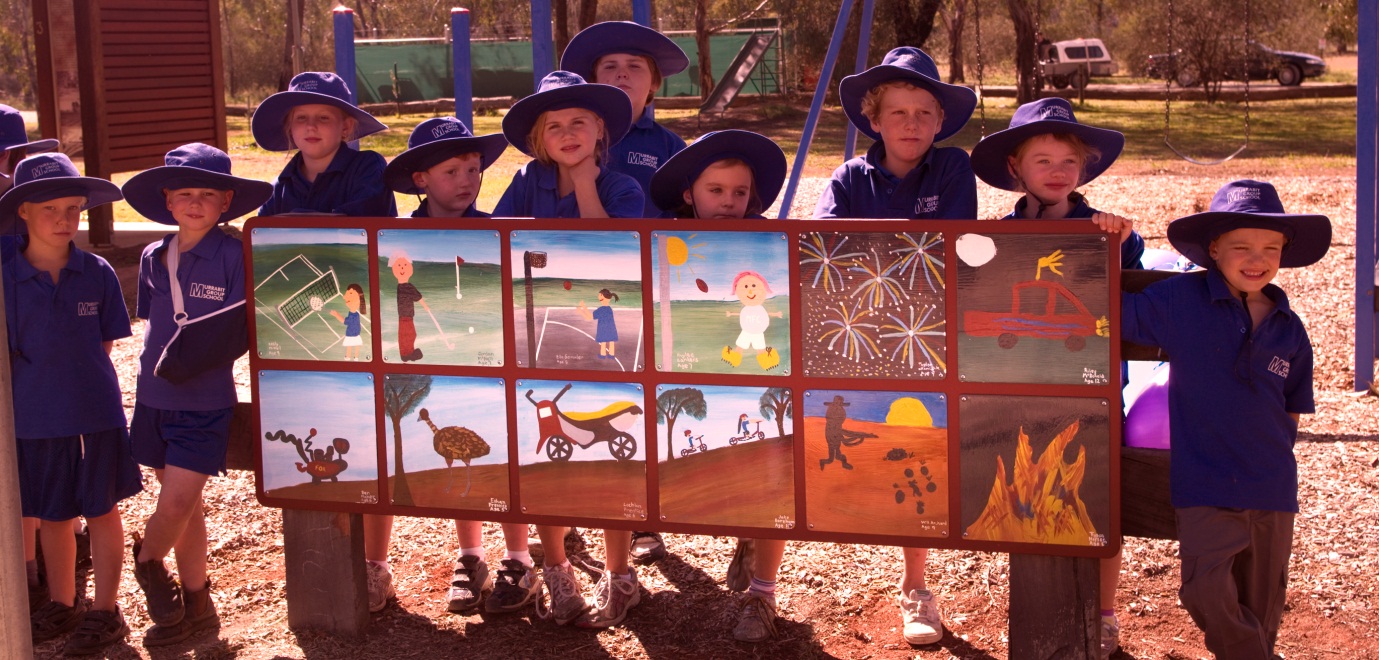 Learn, Create, Inspire – Sharing Our Story project at Murrabit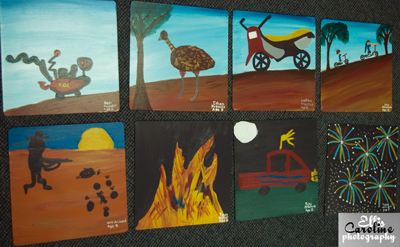 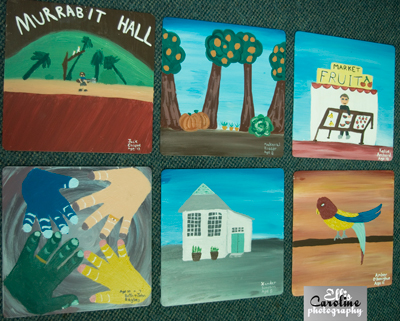 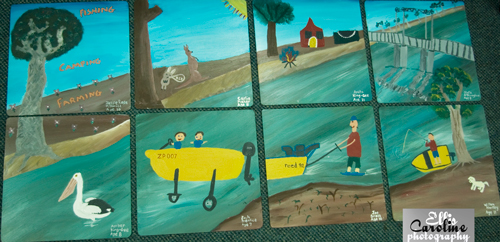 Learn, Create, Inspire – Sharing Our Story project at Murrabit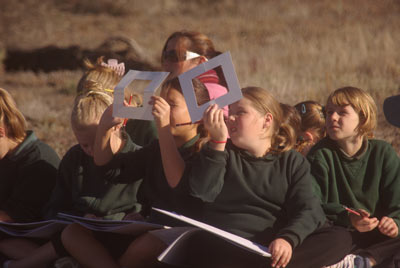 Lake Charm Artist in Schools Project: in the field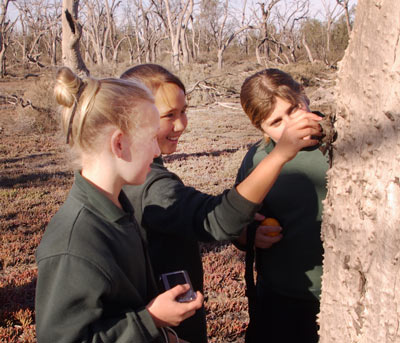 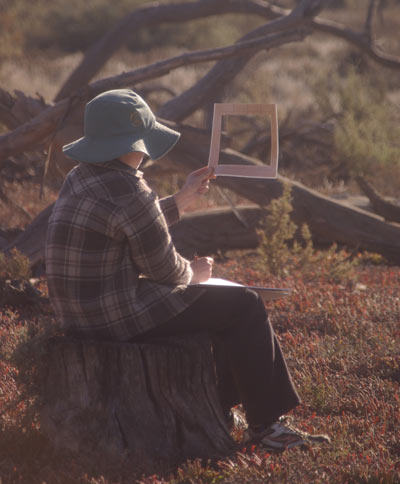 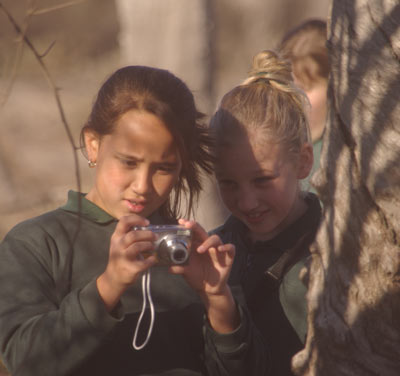 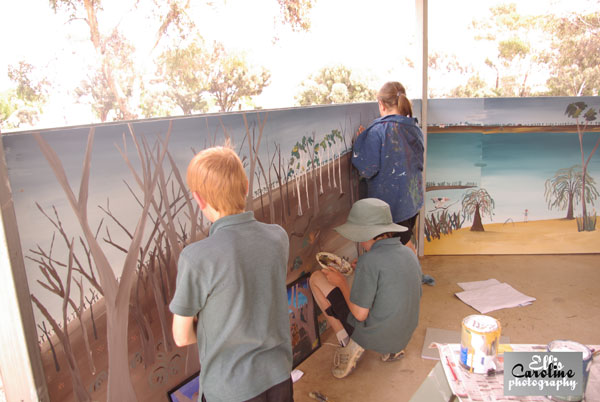 Lake Charm Artist in Schools Project: working on mural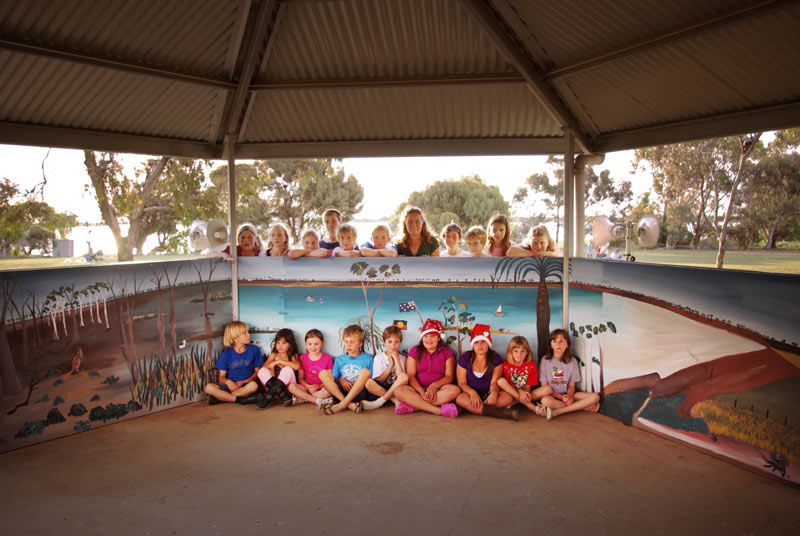 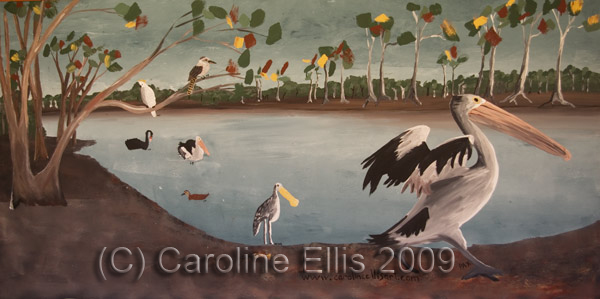 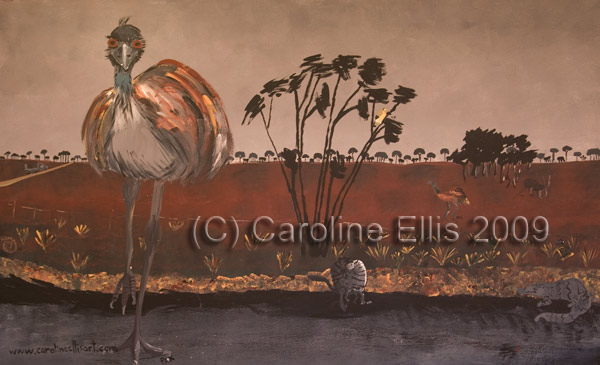 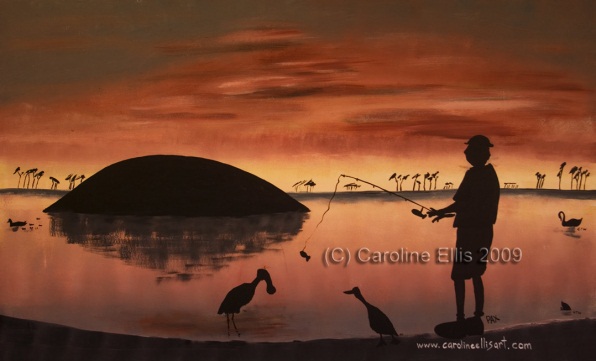 Art program at Moulamein: Where we live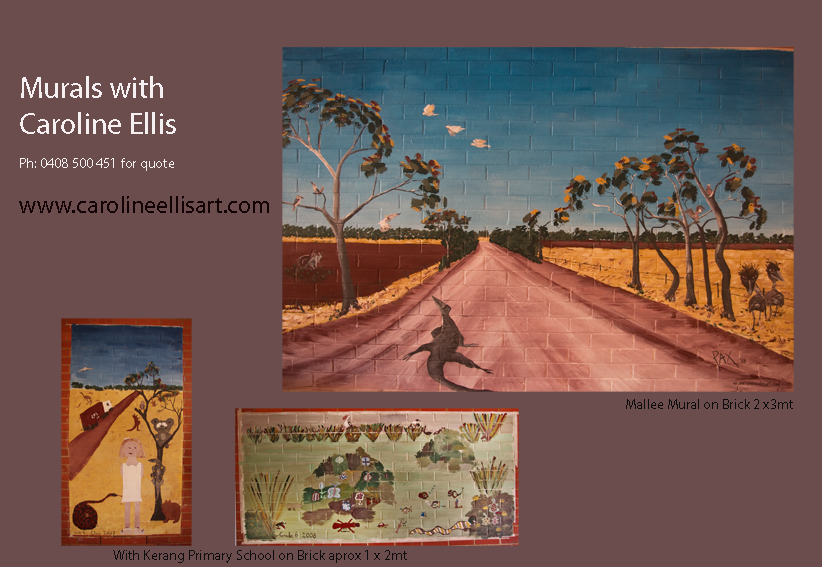 Kerang Primary School murals 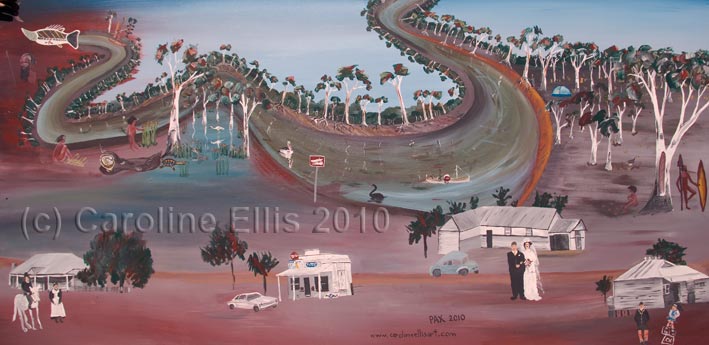 Wood Wood Community Murals: ‘Mallee Country meets River Country’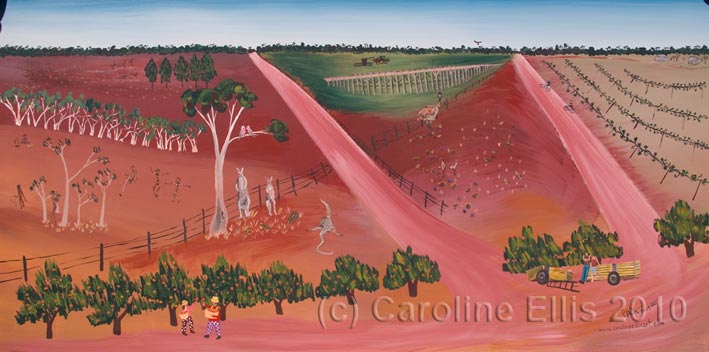 Wood Wood Community Murals: ‘Mallee Country meets River Country’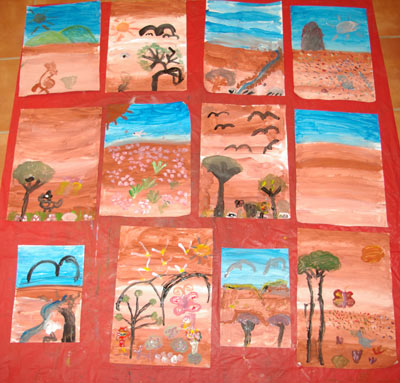 Some student work: (Swan Hill Regional Art Gallery Kids Club)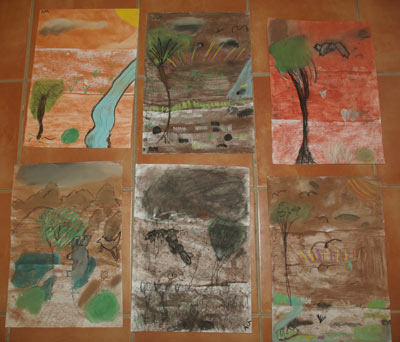 Some student work: (Swan Hill Regional Art Gallery Kids Club)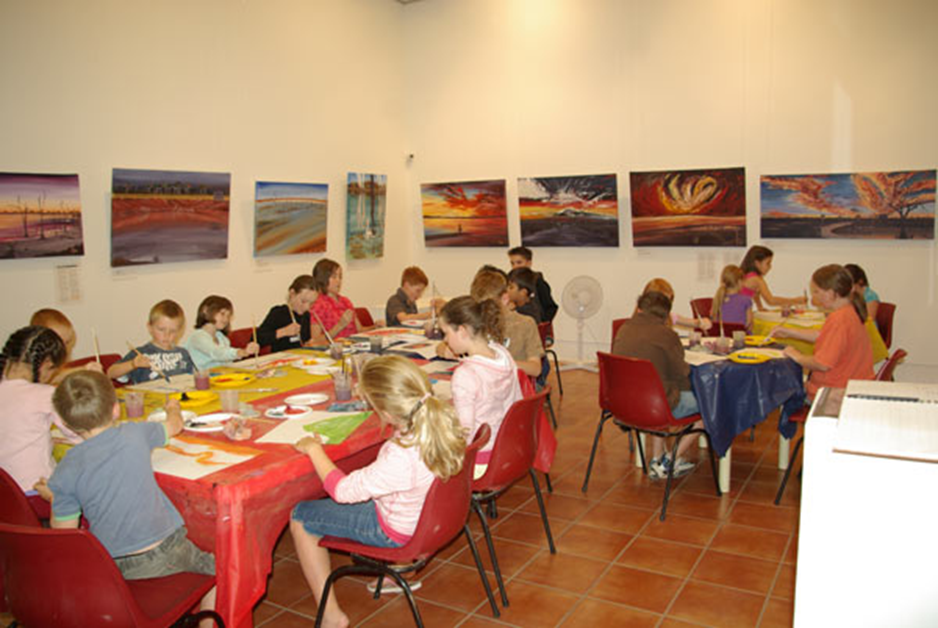 Swan Hill Regional Art Gallery Kids Club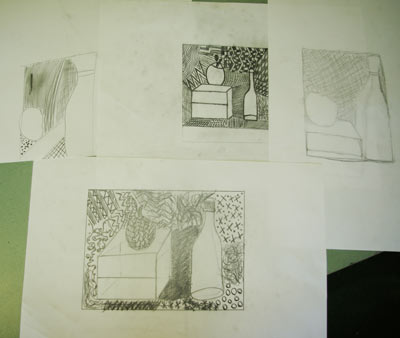 Tooleybuc School student negative space lesson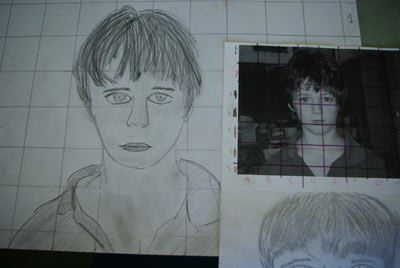 Tooleybuc School student portrait projectLake Charm Artist in Schools Project: Students works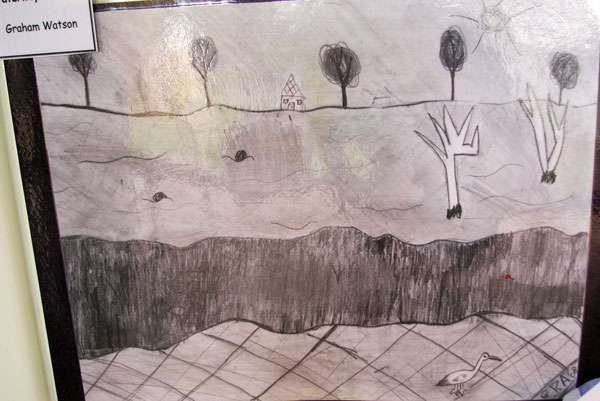 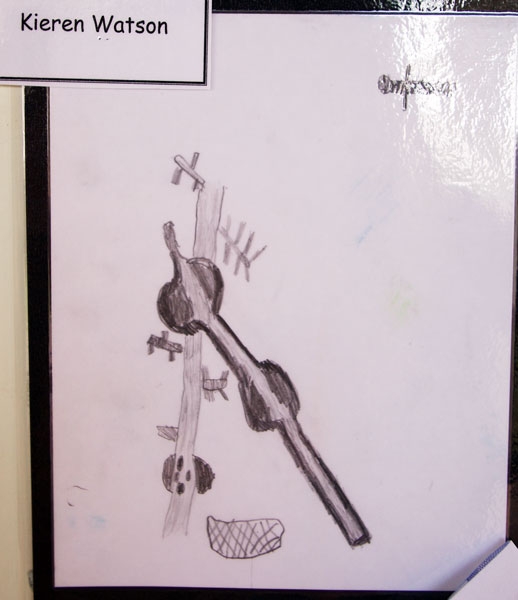 Lake Charm Artist in Schools Project: Students worksLake Charm Artist in Schools Project Exhibition of Students works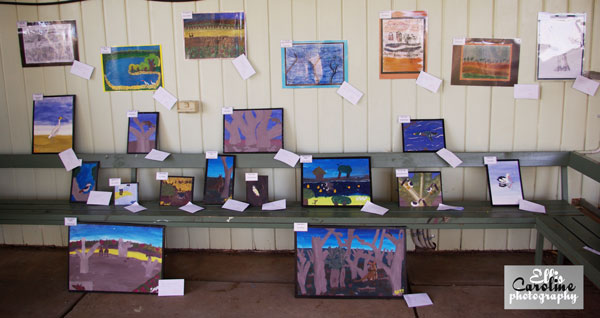  Private art classes student works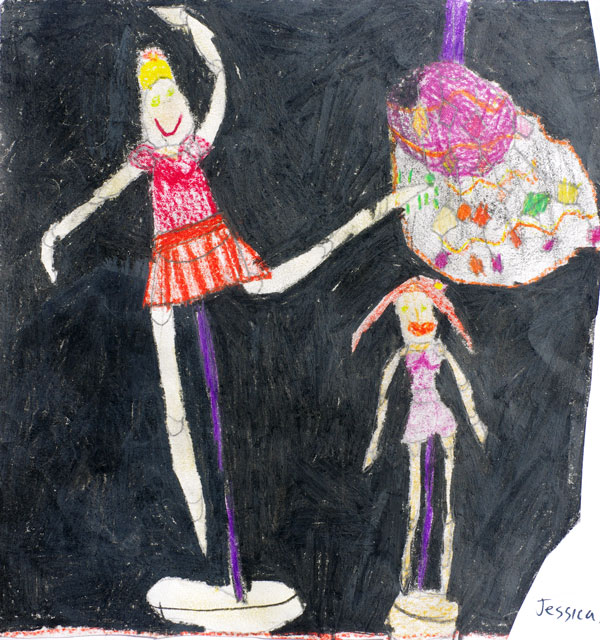 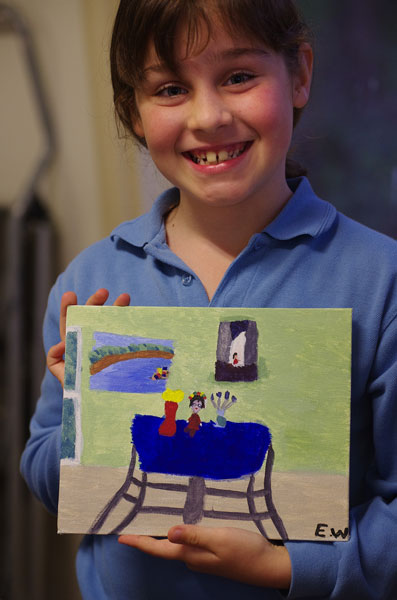 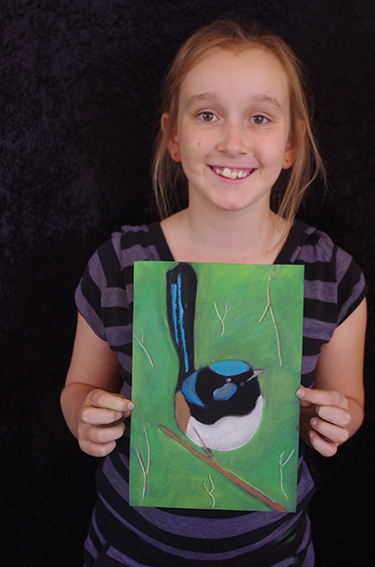 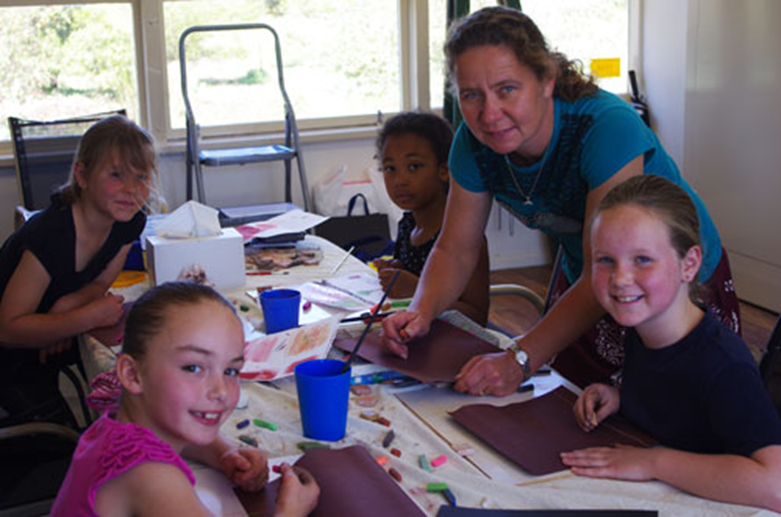 School holiday workshops at Mystic Park Gallery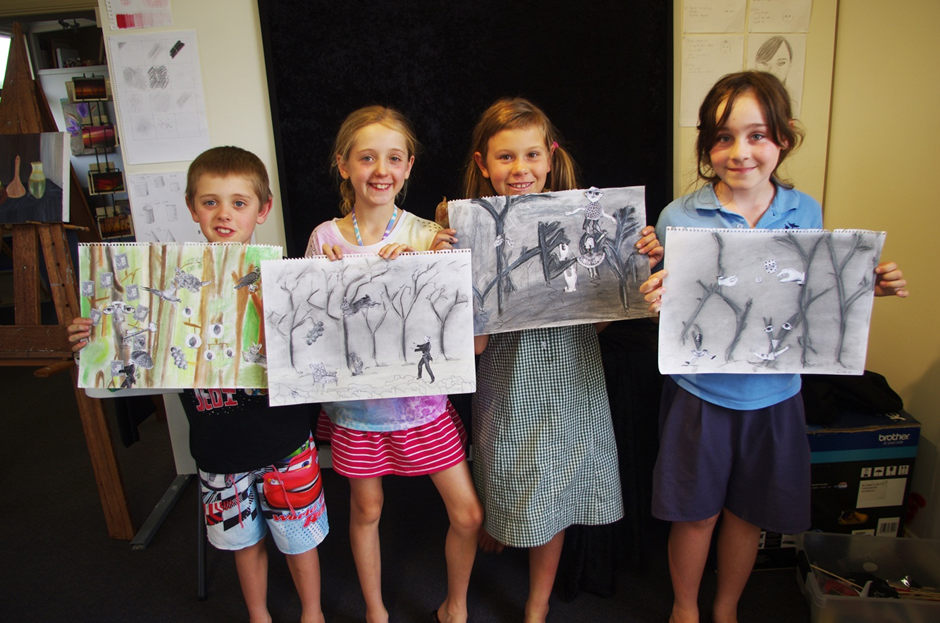 